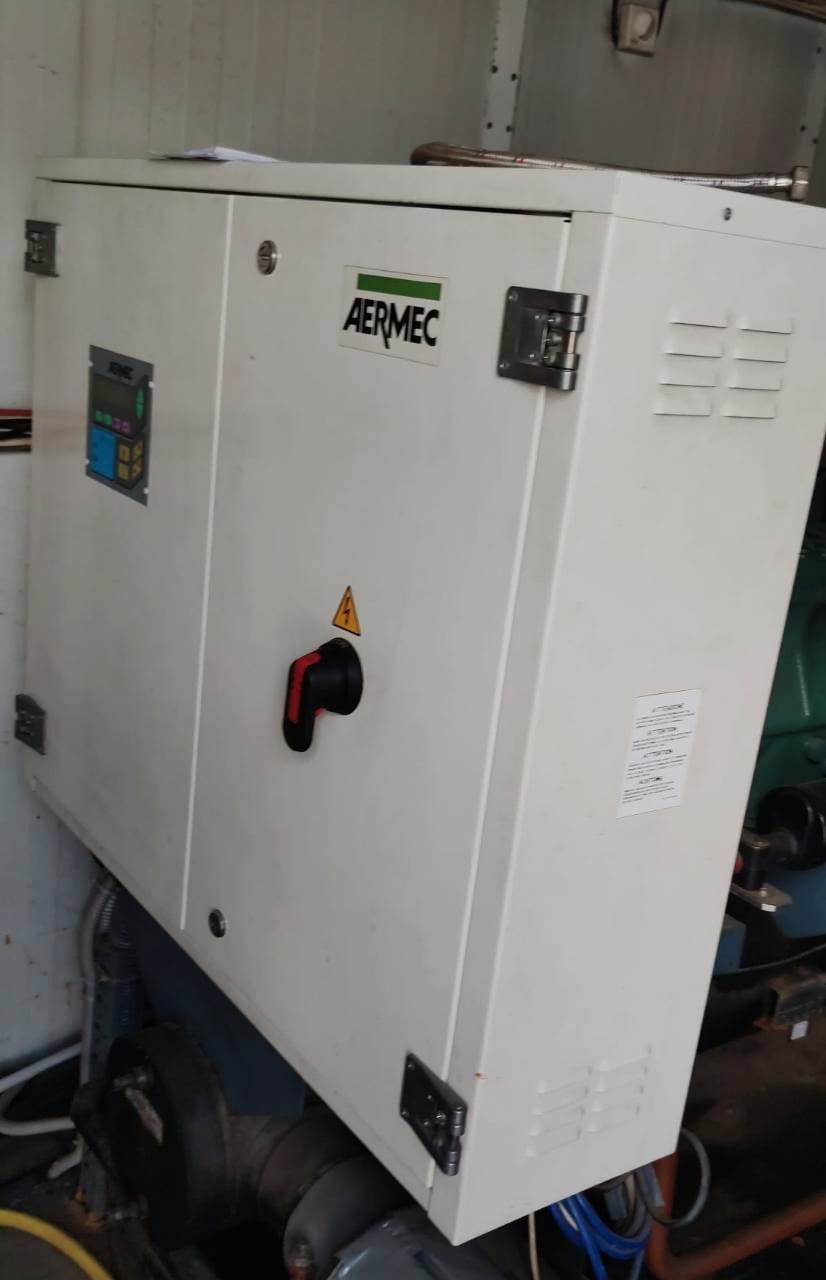 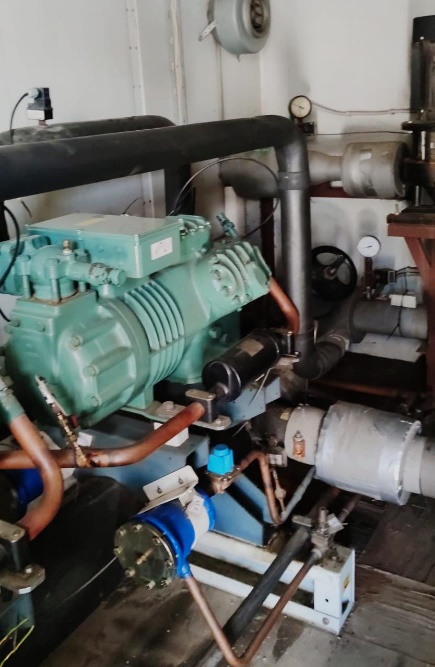 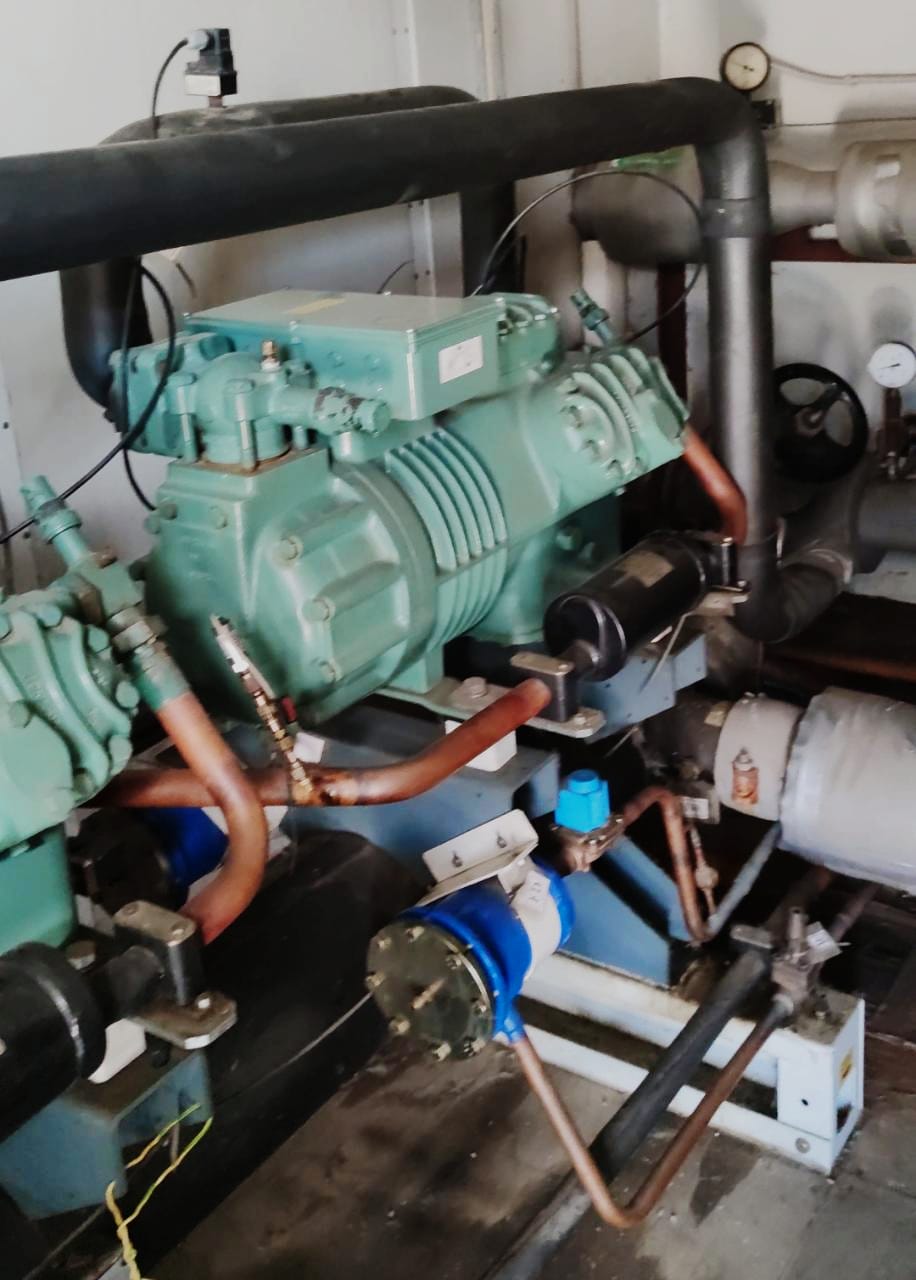 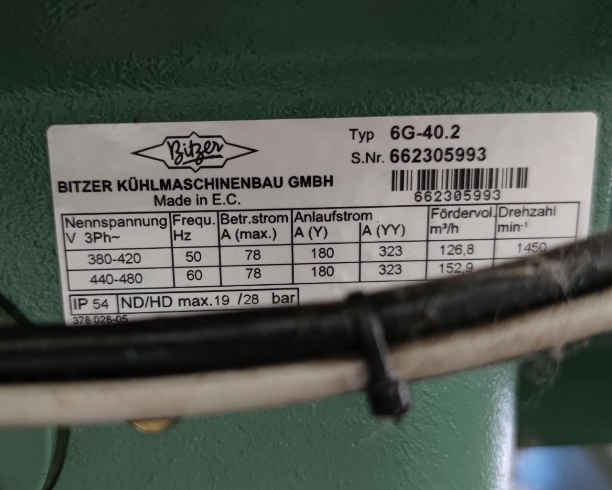 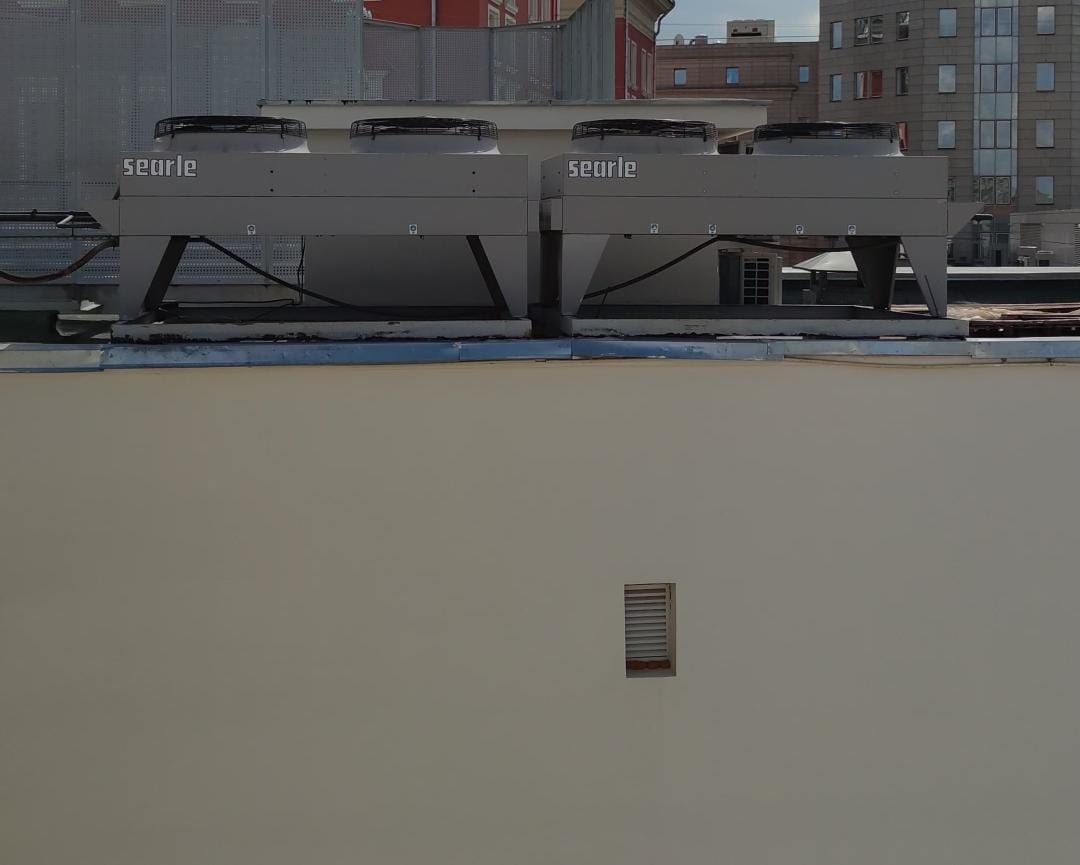 Чиллер AERMECХладопроизводительность 203 квтПотребляемая мощность 60,9 квт✳ Минимальная температура гликоля на выходе  – 12Подходит для ледовой площадки  1000 кв.м.При использовании в осенне-зимний период. Электропитание, фаза/В/Гц: 380-420.3.50
Фреон: R22 Заправка : 27х2 кг
Уровень звукового давления:  63 дб Количество вентиляторов : 4
Расход воды, м³/час: 32,5
Тип компрессора: Поршневой BITZER 2 шт.
Испаритель: Кожухотрубный Конденсатор: Многоходовой с алюминиевым оребрением